Odběratel:Odběratel:Odběratel:Odběratel:Odběratel:Odběratel:Odběratel:Odběratel:Odběratel:Odběratel:Odběratel:Odběratel:Odběratel:Odběratel:Ústav živočišné fyziologie a genetiky AV ČR, v.v.i.
Rumburská 89
277 21 LIBĚCHOV
Česká republikaÚstav živočišné fyziologie a genetiky AV ČR, v.v.i.
Rumburská 89
277 21 LIBĚCHOV
Česká republikaÚstav živočišné fyziologie a genetiky AV ČR, v.v.i.
Rumburská 89
277 21 LIBĚCHOV
Česká republikaÚstav živočišné fyziologie a genetiky AV ČR, v.v.i.
Rumburská 89
277 21 LIBĚCHOV
Česká republikaÚstav živočišné fyziologie a genetiky AV ČR, v.v.i.
Rumburská 89
277 21 LIBĚCHOV
Česká republikaÚstav živočišné fyziologie a genetiky AV ČR, v.v.i.
Rumburská 89
277 21 LIBĚCHOV
Česká republikaÚstav živočišné fyziologie a genetiky AV ČR, v.v.i.
Rumburská 89
277 21 LIBĚCHOV
Česká republikaÚstav živočišné fyziologie a genetiky AV ČR, v.v.i.
Rumburská 89
277 21 LIBĚCHOV
Česká republikaÚstav živočišné fyziologie a genetiky AV ČR, v.v.i.
Rumburská 89
277 21 LIBĚCHOV
Česká republikaÚstav živočišné fyziologie a genetiky AV ČR, v.v.i.
Rumburská 89
277 21 LIBĚCHOV
Česká republikaÚstav živočišné fyziologie a genetiky AV ČR, v.v.i.
Rumburská 89
277 21 LIBĚCHOV
Česká republikaÚstav živočišné fyziologie a genetiky AV ČR, v.v.i.
Rumburská 89
277 21 LIBĚCHOV
Česká republikaÚstav živočišné fyziologie a genetiky AV ČR, v.v.i.
Rumburská 89
277 21 LIBĚCHOV
Česká republikaÚstav živočišné fyziologie a genetiky AV ČR, v.v.i.
Rumburská 89
277 21 LIBĚCHOV
Česká republikaÚstav živočišné fyziologie a genetiky AV ČR, v.v.i.
Rumburská 89
277 21 LIBĚCHOV
Česká republikaÚstav živočišné fyziologie a genetiky AV ČR, v.v.i.
Rumburská 89
277 21 LIBĚCHOV
Česká republikaPID:PID:PID:PID:PID:PID:PID:PID: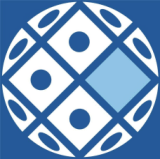 Ústav živočišné fyziologie a genetiky AV ČR, v.v.i.
Rumburská 89
277 21 LIBĚCHOV
Česká republikaÚstav živočišné fyziologie a genetiky AV ČR, v.v.i.
Rumburská 89
277 21 LIBĚCHOV
Česká republikaÚstav živočišné fyziologie a genetiky AV ČR, v.v.i.
Rumburská 89
277 21 LIBĚCHOV
Česká republikaÚstav živočišné fyziologie a genetiky AV ČR, v.v.i.
Rumburská 89
277 21 LIBĚCHOV
Česká republikaÚstav živočišné fyziologie a genetiky AV ČR, v.v.i.
Rumburská 89
277 21 LIBĚCHOV
Česká republikaÚstav živočišné fyziologie a genetiky AV ČR, v.v.i.
Rumburská 89
277 21 LIBĚCHOV
Česká republikaÚstav živočišné fyziologie a genetiky AV ČR, v.v.i.
Rumburská 89
277 21 LIBĚCHOV
Česká republikaÚstav živočišné fyziologie a genetiky AV ČR, v.v.i.
Rumburská 89
277 21 LIBĚCHOV
Česká republikaÚstav živočišné fyziologie a genetiky AV ČR, v.v.i.
Rumburská 89
277 21 LIBĚCHOV
Česká republikaÚstav živočišné fyziologie a genetiky AV ČR, v.v.i.
Rumburská 89
277 21 LIBĚCHOV
Česká republikaÚstav živočišné fyziologie a genetiky AV ČR, v.v.i.
Rumburská 89
277 21 LIBĚCHOV
Česká republikaÚstav živočišné fyziologie a genetiky AV ČR, v.v.i.
Rumburská 89
277 21 LIBĚCHOV
Česká republikaÚstav živočišné fyziologie a genetiky AV ČR, v.v.i.
Rumburská 89
277 21 LIBĚCHOV
Česká republikaÚstav živočišné fyziologie a genetiky AV ČR, v.v.i.
Rumburská 89
277 21 LIBĚCHOV
Česká republikaÚstav živočišné fyziologie a genetiky AV ČR, v.v.i.
Rumburská 89
277 21 LIBĚCHOV
Česká republikaÚstav živočišné fyziologie a genetiky AV ČR, v.v.i.
Rumburská 89
277 21 LIBĚCHOV
Česká republikaSmlouva:Smlouva:Smlouva:Smlouva:Smlouva:Smlouva:Smlouva:Smlouva:Ústav živočišné fyziologie a genetiky AV ČR, v.v.i.
Rumburská 89
277 21 LIBĚCHOV
Česká republikaÚstav živočišné fyziologie a genetiky AV ČR, v.v.i.
Rumburská 89
277 21 LIBĚCHOV
Česká republikaÚstav živočišné fyziologie a genetiky AV ČR, v.v.i.
Rumburská 89
277 21 LIBĚCHOV
Česká republikaÚstav živočišné fyziologie a genetiky AV ČR, v.v.i.
Rumburská 89
277 21 LIBĚCHOV
Česká republikaÚstav živočišné fyziologie a genetiky AV ČR, v.v.i.
Rumburská 89
277 21 LIBĚCHOV
Česká republikaÚstav živočišné fyziologie a genetiky AV ČR, v.v.i.
Rumburská 89
277 21 LIBĚCHOV
Česká republikaÚstav živočišné fyziologie a genetiky AV ČR, v.v.i.
Rumburská 89
277 21 LIBĚCHOV
Česká republikaÚstav živočišné fyziologie a genetiky AV ČR, v.v.i.
Rumburská 89
277 21 LIBĚCHOV
Česká republikaÚstav živočišné fyziologie a genetiky AV ČR, v.v.i.
Rumburská 89
277 21 LIBĚCHOV
Česká republikaÚstav živočišné fyziologie a genetiky AV ČR, v.v.i.
Rumburská 89
277 21 LIBĚCHOV
Česká republikaÚstav živočišné fyziologie a genetiky AV ČR, v.v.i.
Rumburská 89
277 21 LIBĚCHOV
Česká republikaÚstav živočišné fyziologie a genetiky AV ČR, v.v.i.
Rumburská 89
277 21 LIBĚCHOV
Česká republikaÚstav živočišné fyziologie a genetiky AV ČR, v.v.i.
Rumburská 89
277 21 LIBĚCHOV
Česká republikaÚstav živočišné fyziologie a genetiky AV ČR, v.v.i.
Rumburská 89
277 21 LIBĚCHOV
Česká republikaÚstav živočišné fyziologie a genetiky AV ČR, v.v.i.
Rumburská 89
277 21 LIBĚCHOV
Česká republikaÚstav živočišné fyziologie a genetiky AV ČR, v.v.i.
Rumburská 89
277 21 LIBĚCHOV
Česká republikaÚstav živočišné fyziologie a genetiky AV ČR, v.v.i.
Rumburská 89
277 21 LIBĚCHOV
Česká republikaÚstav živočišné fyziologie a genetiky AV ČR, v.v.i.
Rumburská 89
277 21 LIBĚCHOV
Česká republikaÚstav živočišné fyziologie a genetiky AV ČR, v.v.i.
Rumburská 89
277 21 LIBĚCHOV
Česká republikaÚstav živočišné fyziologie a genetiky AV ČR, v.v.i.
Rumburská 89
277 21 LIBĚCHOV
Česká republikaÚstav živočišné fyziologie a genetiky AV ČR, v.v.i.
Rumburská 89
277 21 LIBĚCHOV
Česká republikaÚstav živočišné fyziologie a genetiky AV ČR, v.v.i.
Rumburská 89
277 21 LIBĚCHOV
Česká republikaÚstav živočišné fyziologie a genetiky AV ČR, v.v.i.
Rumburská 89
277 21 LIBĚCHOV
Česká republikaÚstav živočišné fyziologie a genetiky AV ČR, v.v.i.
Rumburská 89
277 21 LIBĚCHOV
Česká republikaÚstav živočišné fyziologie a genetiky AV ČR, v.v.i.
Rumburská 89
277 21 LIBĚCHOV
Česká republikaÚstav živočišné fyziologie a genetiky AV ČR, v.v.i.
Rumburská 89
277 21 LIBĚCHOV
Česká republikaÚstav živočišné fyziologie a genetiky AV ČR, v.v.i.
Rumburská 89
277 21 LIBĚCHOV
Česká republikaÚstav živočišné fyziologie a genetiky AV ČR, v.v.i.
Rumburská 89
277 21 LIBĚCHOV
Česká republikaÚstav živočišné fyziologie a genetiky AV ČR, v.v.i.
Rumburská 89
277 21 LIBĚCHOV
Česká republikaÚstav živočišné fyziologie a genetiky AV ČR, v.v.i.
Rumburská 89
277 21 LIBĚCHOV
Česká republikaÚstav živočišné fyziologie a genetiky AV ČR, v.v.i.
Rumburská 89
277 21 LIBĚCHOV
Česká republikaÚstav živočišné fyziologie a genetiky AV ČR, v.v.i.
Rumburská 89
277 21 LIBĚCHOV
Česká republikaČíslo účtu:Číslo účtu:Číslo účtu:Číslo účtu:Číslo účtu:Číslo účtu:Číslo účtu:Číslo účtu:19-8264720227/010019-8264720227/010019-8264720227/010019-8264720227/010019-8264720227/0100Ústav živočišné fyziologie a genetiky AV ČR, v.v.i.
Rumburská 89
277 21 LIBĚCHOV
Česká republikaÚstav živočišné fyziologie a genetiky AV ČR, v.v.i.
Rumburská 89
277 21 LIBĚCHOV
Česká republikaÚstav živočišné fyziologie a genetiky AV ČR, v.v.i.
Rumburská 89
277 21 LIBĚCHOV
Česká republikaÚstav živočišné fyziologie a genetiky AV ČR, v.v.i.
Rumburská 89
277 21 LIBĚCHOV
Česká republikaÚstav živočišné fyziologie a genetiky AV ČR, v.v.i.
Rumburská 89
277 21 LIBĚCHOV
Česká republikaÚstav živočišné fyziologie a genetiky AV ČR, v.v.i.
Rumburská 89
277 21 LIBĚCHOV
Česká republikaÚstav živočišné fyziologie a genetiky AV ČR, v.v.i.
Rumburská 89
277 21 LIBĚCHOV
Česká republikaÚstav živočišné fyziologie a genetiky AV ČR, v.v.i.
Rumburská 89
277 21 LIBĚCHOV
Česká republikaÚstav živočišné fyziologie a genetiky AV ČR, v.v.i.
Rumburská 89
277 21 LIBĚCHOV
Česká republikaÚstav živočišné fyziologie a genetiky AV ČR, v.v.i.
Rumburská 89
277 21 LIBĚCHOV
Česká republikaÚstav živočišné fyziologie a genetiky AV ČR, v.v.i.
Rumburská 89
277 21 LIBĚCHOV
Česká republikaÚstav živočišné fyziologie a genetiky AV ČR, v.v.i.
Rumburská 89
277 21 LIBĚCHOV
Česká republikaÚstav živočišné fyziologie a genetiky AV ČR, v.v.i.
Rumburská 89
277 21 LIBĚCHOV
Česká republikaÚstav živočišné fyziologie a genetiky AV ČR, v.v.i.
Rumburská 89
277 21 LIBĚCHOV
Česká republikaÚstav živočišné fyziologie a genetiky AV ČR, v.v.i.
Rumburská 89
277 21 LIBĚCHOV
Česká republikaÚstav živočišné fyziologie a genetiky AV ČR, v.v.i.
Rumburská 89
277 21 LIBĚCHOV
Česká republikaPeněžní ústav:Peněžní ústav:Peněžní ústav:Peněžní ústav:Peněžní ústav:Peněžní ústav:Peněžní ústav:Peněžní ústav:Komerční banka, a.s.Komerční banka, a.s.Komerční banka, a.s.Komerční banka, a.s.Komerční banka, a.s.Ústav živočišné fyziologie a genetiky AV ČR, v.v.i.
Rumburská 89
277 21 LIBĚCHOV
Česká republikaÚstav živočišné fyziologie a genetiky AV ČR, v.v.i.
Rumburská 89
277 21 LIBĚCHOV
Česká republikaÚstav živočišné fyziologie a genetiky AV ČR, v.v.i.
Rumburská 89
277 21 LIBĚCHOV
Česká republikaÚstav živočišné fyziologie a genetiky AV ČR, v.v.i.
Rumburská 89
277 21 LIBĚCHOV
Česká republikaÚstav živočišné fyziologie a genetiky AV ČR, v.v.i.
Rumburská 89
277 21 LIBĚCHOV
Česká republikaÚstav živočišné fyziologie a genetiky AV ČR, v.v.i.
Rumburská 89
277 21 LIBĚCHOV
Česká republikaÚstav živočišné fyziologie a genetiky AV ČR, v.v.i.
Rumburská 89
277 21 LIBĚCHOV
Česká republikaÚstav živočišné fyziologie a genetiky AV ČR, v.v.i.
Rumburská 89
277 21 LIBĚCHOV
Česká republikaÚstav živočišné fyziologie a genetiky AV ČR, v.v.i.
Rumburská 89
277 21 LIBĚCHOV
Česká republikaÚstav živočišné fyziologie a genetiky AV ČR, v.v.i.
Rumburská 89
277 21 LIBĚCHOV
Česká republikaÚstav živočišné fyziologie a genetiky AV ČR, v.v.i.
Rumburská 89
277 21 LIBĚCHOV
Česká republikaÚstav živočišné fyziologie a genetiky AV ČR, v.v.i.
Rumburská 89
277 21 LIBĚCHOV
Česká republikaÚstav živočišné fyziologie a genetiky AV ČR, v.v.i.
Rumburská 89
277 21 LIBĚCHOV
Česká republikaÚstav živočišné fyziologie a genetiky AV ČR, v.v.i.
Rumburská 89
277 21 LIBĚCHOV
Česká republikaÚstav živočišné fyziologie a genetiky AV ČR, v.v.i.
Rumburská 89
277 21 LIBĚCHOV
Česká republikaÚstav živočišné fyziologie a genetiky AV ČR, v.v.i.
Rumburská 89
277 21 LIBĚCHOV
Česká republikaDodavatel:Dodavatel:Dodavatel:Dodavatel:Dodavatel:Dodavatel:Dodavatel:Dodavatel:Dodavatel:Dodavatel:Dodavatel:DIČ:DIČ:DIČ:DIČ:DIČ:CZ67985904CZ67985904CZ67985904CZ67985904IČ:IČ:IČ:IČ:0611507106115071061150710611507106115071061150710611507106115071DIČ:DIČ:IČ:IČ:IČ:IČ:IČ:67985904679859046798590467985904IČ:IČ:IČ:IČ:IČ:67985904679859046798590467985904IČ:IČ:IČ:IČ:IČ:67985904679859046798590467985904Konečný příjemce:Konečný příjemce:Konečný příjemce:Konečný příjemce:Konečný příjemce:Konečný příjemce:Konečný příjemce:Konečný příjemce:Konečný příjemce:Konečný příjemce:Platnost objednávky do:Platnost objednávky do:Platnost objednávky do:Platnost objednávky do:Platnost objednávky do:Platnost objednávky do:Platnost objednávky do:Platnost objednávky do:Platnost objednávky do:Platnost objednávky do:31.12.201731.12.201731.12.2017Termín dodání:Termín dodání:Termín dodání:Termín dodání:Termín dodání:Termín dodání:Termín dodání:31.12.201731.12.201731.12.2017Forma úhrady:Forma úhrady:Forma úhrady:Forma úhrady:Forma úhrady:Forma úhrady:Forma úhrady:PříkazemPříkazemPříkazemForma úhrady:Forma úhrady:Forma úhrady:Forma úhrady:Forma úhrady:Forma úhrady:Forma úhrady:PříkazemPříkazemPříkazemForma úhrady:Forma úhrady:Forma úhrady:Forma úhrady:Forma úhrady:Forma úhrady:Forma úhrady:PříkazemPříkazemPříkazemTermín úhrady:Termín úhrady:Termín úhrady:Termín úhrady:Termín úhrady:Termín úhrady:Termín úhrady:Termín úhrady:Termín úhrady:Termín úhrady:Termín úhrady:Termín úhrady:Termín úhrady:Termín úhrady:Při fakturaci vždy uvádějte číslo objednávky.
Při fakturaci vždy uvádějte číslo objednávky.
Při fakturaci vždy uvádějte číslo objednávky.
Při fakturaci vždy uvádějte číslo objednávky.
Při fakturaci vždy uvádějte číslo objednávky.
Při fakturaci vždy uvádějte číslo objednávky.
Při fakturaci vždy uvádějte číslo objednávky.
Při fakturaci vždy uvádějte číslo objednávky.
Při fakturaci vždy uvádějte číslo objednávky.
Při fakturaci vždy uvádějte číslo objednávky.
Při fakturaci vždy uvádějte číslo objednávky.
Při fakturaci vždy uvádějte číslo objednávky.
Při fakturaci vždy uvádějte číslo objednávky.
Při fakturaci vždy uvádějte číslo objednávky.
Při fakturaci vždy uvádějte číslo objednávky.
Při fakturaci vždy uvádějte číslo objednávky.
Při fakturaci vždy uvádějte číslo objednávky.
Při fakturaci vždy uvádějte číslo objednávky.
Při fakturaci vždy uvádějte číslo objednávky.
Při fakturaci vždy uvádějte číslo objednávky.
Při fakturaci vždy uvádějte číslo objednávky.
Při fakturaci vždy uvádějte číslo objednávky.
Při fakturaci vždy uvádějte číslo objednávky.
Při fakturaci vždy uvádějte číslo objednávky.
Při fakturaci vždy uvádějte číslo objednávky.
Při fakturaci vždy uvádějte číslo objednávky.
Při fakturaci vždy uvádějte číslo objednávky.
Při fakturaci vždy uvádějte číslo objednávky.
Při fakturaci vždy uvádějte číslo objednávky.
Při fakturaci vždy uvádějte číslo objednávky.
Při fakturaci vždy uvádějte číslo objednávky.
Při fakturaci vždy uvádějte číslo objednávky.
Při fakturaci vždy uvádějte číslo objednávky.
Při fakturaci vždy uvádějte číslo objednávky.
Při fakturaci vždy uvádějte číslo objednávky.
Při fakturaci vždy uvádějte číslo objednávky.
Při fakturaci vždy uvádějte číslo objednávky.
Při fakturaci vždy uvádějte číslo objednávky.
Položkový rozpis:Položkový rozpis:Položkový rozpis:Položkový rozpis:Položkový rozpis:Položkový rozpis:Položkový rozpis:Položkový rozpis:Položkový rozpis:Položkový rozpis:Položkový rozpis:Položkový rozpis:Položkový rozpis:Položkový rozpis:Položkový rozpis:Položkový rozpis:Položkový rozpis:Položkový rozpis:Položkový rozpis:Položkový rozpis:Položkový rozpis:Položkový rozpis:Položkový rozpis:Položkový rozpis:Položkový rozpis:Položkový rozpis:Položkový rozpis:Položkový rozpis:Položkový rozpis:Položkový rozpis:Položkový rozpis:Položkový rozpis:Položkový rozpis:Položkový rozpis:Položkový rozpis:Položkový rozpis:Položkový rozpis:Položkový rozpis:PoložkaPoložkaPoložkaPoložkaPoložkaPoložkaPoložkaPoložkaPoložkaPoložkaPoložkaPoložkaPoložkaPoložkaPoložkaPoložkaPoložkaPoložkaPoložkaPoložkaPoložkaPoložkaPoložkaPoložkaPoložkaPoložkaPoložkaPoložkaPoložkaPoložkaPoložkaPoložkaPoložkaPoložkaPoložkaPoložkaPoložkaMnožstvíMnožstvíMnožstvíMnožstvíMnožstvíMnožstvíMJMJMJMJMJCena/MJ vč. DPHCena/MJ vč. DPHCena/MJ vč. DPHCena/MJ vč. DPHCena/MJ vč. DPHCena/MJ vč. DPHCena/MJ vč. DPHCena/MJ vč. DPHCena/MJ vč. DPHCena/MJ vč. DPHCelkem s DPHCelkem s DPHCelkem s DPHCelkem s DPHCelkem s DPHCelkem s DPHCelkem s DPHObjednáváme u Vás poskytnutí právních služeb ve smysluzákona č. 85/1996 Sb, o advokacii, v platném znění, ve věci škody způsobené sdružením GORAHA se sídlem Kolmá 6/682, 19000 Praha 2, tvořeným společností Gordion s.r.o. a Advokátní kanceláří Andrš a Haloun, spol. s r.o. - právní služby v rozsahu do 50 hodinObjednáváme u Vás poskytnutí právních služeb ve smysluzákona č. 85/1996 Sb, o advokacii, v platném znění, ve věci škody způsobené sdružením GORAHA se sídlem Kolmá 6/682, 19000 Praha 2, tvořeným společností Gordion s.r.o. a Advokátní kanceláří Andrš a Haloun, spol. s r.o. - právní služby v rozsahu do 50 hodinObjednáváme u Vás poskytnutí právních služeb ve smysluzákona č. 85/1996 Sb, o advokacii, v platném znění, ve věci škody způsobené sdružením GORAHA se sídlem Kolmá 6/682, 19000 Praha 2, tvořeným společností Gordion s.r.o. a Advokátní kanceláří Andrš a Haloun, spol. s r.o. - právní služby v rozsahu do 50 hodinObjednáváme u Vás poskytnutí právních služeb ve smysluzákona č. 85/1996 Sb, o advokacii, v platném znění, ve věci škody způsobené sdružením GORAHA se sídlem Kolmá 6/682, 19000 Praha 2, tvořeným společností Gordion s.r.o. a Advokátní kanceláří Andrš a Haloun, spol. s r.o. - právní služby v rozsahu do 50 hodinObjednáváme u Vás poskytnutí právních služeb ve smysluzákona č. 85/1996 Sb, o advokacii, v platném znění, ve věci škody způsobené sdružením GORAHA se sídlem Kolmá 6/682, 19000 Praha 2, tvořeným společností Gordion s.r.o. a Advokátní kanceláří Andrš a Haloun, spol. s r.o. - právní služby v rozsahu do 50 hodinObjednáváme u Vás poskytnutí právních služeb ve smysluzákona č. 85/1996 Sb, o advokacii, v platném znění, ve věci škody způsobené sdružením GORAHA se sídlem Kolmá 6/682, 19000 Praha 2, tvořeným společností Gordion s.r.o. a Advokátní kanceláří Andrš a Haloun, spol. s r.o. - právní služby v rozsahu do 50 hodinObjednáváme u Vás poskytnutí právních služeb ve smysluzákona č. 85/1996 Sb, o advokacii, v platném znění, ve věci škody způsobené sdružením GORAHA se sídlem Kolmá 6/682, 19000 Praha 2, tvořeným společností Gordion s.r.o. a Advokátní kanceláří Andrš a Haloun, spol. s r.o. - právní služby v rozsahu do 50 hodinObjednáváme u Vás poskytnutí právních služeb ve smysluzákona č. 85/1996 Sb, o advokacii, v platném znění, ve věci škody způsobené sdružením GORAHA se sídlem Kolmá 6/682, 19000 Praha 2, tvořeným společností Gordion s.r.o. a Advokátní kanceláří Andrš a Haloun, spol. s r.o. - právní služby v rozsahu do 50 hodinObjednáváme u Vás poskytnutí právních služeb ve smysluzákona č. 85/1996 Sb, o advokacii, v platném znění, ve věci škody způsobené sdružením GORAHA se sídlem Kolmá 6/682, 19000 Praha 2, tvořeným společností Gordion s.r.o. a Advokátní kanceláří Andrš a Haloun, spol. s r.o. - právní služby v rozsahu do 50 hodinObjednáváme u Vás poskytnutí právních služeb ve smysluzákona č. 85/1996 Sb, o advokacii, v platném znění, ve věci škody způsobené sdružením GORAHA se sídlem Kolmá 6/682, 19000 Praha 2, tvořeným společností Gordion s.r.o. a Advokátní kanceláří Andrš a Haloun, spol. s r.o. - právní služby v rozsahu do 50 hodinObjednáváme u Vás poskytnutí právních služeb ve smysluzákona č. 85/1996 Sb, o advokacii, v platném znění, ve věci škody způsobené sdružením GORAHA se sídlem Kolmá 6/682, 19000 Praha 2, tvořeným společností Gordion s.r.o. a Advokátní kanceláří Andrš a Haloun, spol. s r.o. - právní služby v rozsahu do 50 hodinObjednáváme u Vás poskytnutí právních služeb ve smysluzákona č. 85/1996 Sb, o advokacii, v platném znění, ve věci škody způsobené sdružením GORAHA se sídlem Kolmá 6/682, 19000 Praha 2, tvořeným společností Gordion s.r.o. a Advokátní kanceláří Andrš a Haloun, spol. s r.o. - právní služby v rozsahu do 50 hodinObjednáváme u Vás poskytnutí právních služeb ve smysluzákona č. 85/1996 Sb, o advokacii, v platném znění, ve věci škody způsobené sdružením GORAHA se sídlem Kolmá 6/682, 19000 Praha 2, tvořeným společností Gordion s.r.o. a Advokátní kanceláří Andrš a Haloun, spol. s r.o. - právní služby v rozsahu do 50 hodinObjednáváme u Vás poskytnutí právních služeb ve smysluzákona č. 85/1996 Sb, o advokacii, v platném znění, ve věci škody způsobené sdružením GORAHA se sídlem Kolmá 6/682, 19000 Praha 2, tvořeným společností Gordion s.r.o. a Advokátní kanceláří Andrš a Haloun, spol. s r.o. - právní služby v rozsahu do 50 hodinObjednáváme u Vás poskytnutí právních služeb ve smysluzákona č. 85/1996 Sb, o advokacii, v platném znění, ve věci škody způsobené sdružením GORAHA se sídlem Kolmá 6/682, 19000 Praha 2, tvořeným společností Gordion s.r.o. a Advokátní kanceláří Andrš a Haloun, spol. s r.o. - právní služby v rozsahu do 50 hodinObjednáváme u Vás poskytnutí právních služeb ve smysluzákona č. 85/1996 Sb, o advokacii, v platném znění, ve věci škody způsobené sdružením GORAHA se sídlem Kolmá 6/682, 19000 Praha 2, tvořeným společností Gordion s.r.o. a Advokátní kanceláří Andrš a Haloun, spol. s r.o. - právní služby v rozsahu do 50 hodinObjednáváme u Vás poskytnutí právních služeb ve smysluzákona č. 85/1996 Sb, o advokacii, v platném znění, ve věci škody způsobené sdružením GORAHA se sídlem Kolmá 6/682, 19000 Praha 2, tvořeným společností Gordion s.r.o. a Advokátní kanceláří Andrš a Haloun, spol. s r.o. - právní služby v rozsahu do 50 hodinObjednáváme u Vás poskytnutí právních služeb ve smysluzákona č. 85/1996 Sb, o advokacii, v platném znění, ve věci škody způsobené sdružením GORAHA se sídlem Kolmá 6/682, 19000 Praha 2, tvořeným společností Gordion s.r.o. a Advokátní kanceláří Andrš a Haloun, spol. s r.o. - právní služby v rozsahu do 50 hodinObjednáváme u Vás poskytnutí právních služeb ve smysluzákona č. 85/1996 Sb, o advokacii, v platném znění, ve věci škody způsobené sdružením GORAHA se sídlem Kolmá 6/682, 19000 Praha 2, tvořeným společností Gordion s.r.o. a Advokátní kanceláří Andrš a Haloun, spol. s r.o. - právní služby v rozsahu do 50 hodinObjednáváme u Vás poskytnutí právních služeb ve smysluzákona č. 85/1996 Sb, o advokacii, v platném znění, ve věci škody způsobené sdružením GORAHA se sídlem Kolmá 6/682, 19000 Praha 2, tvořeným společností Gordion s.r.o. a Advokátní kanceláří Andrš a Haloun, spol. s r.o. - právní služby v rozsahu do 50 hodinObjednáváme u Vás poskytnutí právních služeb ve smysluzákona č. 85/1996 Sb, o advokacii, v platném znění, ve věci škody způsobené sdružením GORAHA se sídlem Kolmá 6/682, 19000 Praha 2, tvořeným společností Gordion s.r.o. a Advokátní kanceláří Andrš a Haloun, spol. s r.o. - právní služby v rozsahu do 50 hodinObjednáváme u Vás poskytnutí právních služeb ve smysluzákona č. 85/1996 Sb, o advokacii, v platném znění, ve věci škody způsobené sdružením GORAHA se sídlem Kolmá 6/682, 19000 Praha 2, tvořeným společností Gordion s.r.o. a Advokátní kanceláří Andrš a Haloun, spol. s r.o. - právní služby v rozsahu do 50 hodinObjednáváme u Vás poskytnutí právních služeb ve smysluzákona č. 85/1996 Sb, o advokacii, v platném znění, ve věci škody způsobené sdružením GORAHA se sídlem Kolmá 6/682, 19000 Praha 2, tvořeným společností Gordion s.r.o. a Advokátní kanceláří Andrš a Haloun, spol. s r.o. - právní služby v rozsahu do 50 hodinObjednáváme u Vás poskytnutí právních služeb ve smysluzákona č. 85/1996 Sb, o advokacii, v platném znění, ve věci škody způsobené sdružením GORAHA se sídlem Kolmá 6/682, 19000 Praha 2, tvořeným společností Gordion s.r.o. a Advokátní kanceláří Andrš a Haloun, spol. s r.o. - právní služby v rozsahu do 50 hodinObjednáváme u Vás poskytnutí právních služeb ve smysluzákona č. 85/1996 Sb, o advokacii, v platném znění, ve věci škody způsobené sdružením GORAHA se sídlem Kolmá 6/682, 19000 Praha 2, tvořeným společností Gordion s.r.o. a Advokátní kanceláří Andrš a Haloun, spol. s r.o. - právní služby v rozsahu do 50 hodinObjednáváme u Vás poskytnutí právních služeb ve smysluzákona č. 85/1996 Sb, o advokacii, v platném znění, ve věci škody způsobené sdružením GORAHA se sídlem Kolmá 6/682, 19000 Praha 2, tvořeným společností Gordion s.r.o. a Advokátní kanceláří Andrš a Haloun, spol. s r.o. - právní služby v rozsahu do 50 hodinObjednáváme u Vás poskytnutí právních služeb ve smysluzákona č. 85/1996 Sb, o advokacii, v platném znění, ve věci škody způsobené sdružením GORAHA se sídlem Kolmá 6/682, 19000 Praha 2, tvořeným společností Gordion s.r.o. a Advokátní kanceláří Andrš a Haloun, spol. s r.o. - právní služby v rozsahu do 50 hodinObjednáváme u Vás poskytnutí právních služeb ve smysluzákona č. 85/1996 Sb, o advokacii, v platném znění, ve věci škody způsobené sdružením GORAHA se sídlem Kolmá 6/682, 19000 Praha 2, tvořeným společností Gordion s.r.o. a Advokátní kanceláří Andrš a Haloun, spol. s r.o. - právní služby v rozsahu do 50 hodinObjednáváme u Vás poskytnutí právních služeb ve smysluzákona č. 85/1996 Sb, o advokacii, v platném znění, ve věci škody způsobené sdružením GORAHA se sídlem Kolmá 6/682, 19000 Praha 2, tvořeným společností Gordion s.r.o. a Advokátní kanceláří Andrš a Haloun, spol. s r.o. - právní služby v rozsahu do 50 hodinObjednáváme u Vás poskytnutí právních služeb ve smysluzákona č. 85/1996 Sb, o advokacii, v platném znění, ve věci škody způsobené sdružením GORAHA se sídlem Kolmá 6/682, 19000 Praha 2, tvořeným společností Gordion s.r.o. a Advokátní kanceláří Andrš a Haloun, spol. s r.o. - právní služby v rozsahu do 50 hodinObjednáváme u Vás poskytnutí právních služeb ve smysluzákona č. 85/1996 Sb, o advokacii, v platném znění, ve věci škody způsobené sdružením GORAHA se sídlem Kolmá 6/682, 19000 Praha 2, tvořeným společností Gordion s.r.o. a Advokátní kanceláří Andrš a Haloun, spol. s r.o. - právní služby v rozsahu do 50 hodinObjednáváme u Vás poskytnutí právních služeb ve smysluzákona č. 85/1996 Sb, o advokacii, v platném znění, ve věci škody způsobené sdružením GORAHA se sídlem Kolmá 6/682, 19000 Praha 2, tvořeným společností Gordion s.r.o. a Advokátní kanceláří Andrš a Haloun, spol. s r.o. - právní služby v rozsahu do 50 hodinObjednáváme u Vás poskytnutí právních služeb ve smysluzákona č. 85/1996 Sb, o advokacii, v platném znění, ve věci škody způsobené sdružením GORAHA se sídlem Kolmá 6/682, 19000 Praha 2, tvořeným společností Gordion s.r.o. a Advokátní kanceláří Andrš a Haloun, spol. s r.o. - právní služby v rozsahu do 50 hodinObjednáváme u Vás poskytnutí právních služeb ve smysluzákona č. 85/1996 Sb, o advokacii, v platném znění, ve věci škody způsobené sdružením GORAHA se sídlem Kolmá 6/682, 19000 Praha 2, tvořeným společností Gordion s.r.o. a Advokátní kanceláří Andrš a Haloun, spol. s r.o. - právní služby v rozsahu do 50 hodinObjednáváme u Vás poskytnutí právních služeb ve smysluzákona č. 85/1996 Sb, o advokacii, v platném znění, ve věci škody způsobené sdružením GORAHA se sídlem Kolmá 6/682, 19000 Praha 2, tvořeným společností Gordion s.r.o. a Advokátní kanceláří Andrš a Haloun, spol. s r.o. - právní služby v rozsahu do 50 hodinObjednáváme u Vás poskytnutí právních služeb ve smysluzákona č. 85/1996 Sb, o advokacii, v platném znění, ve věci škody způsobené sdružením GORAHA se sídlem Kolmá 6/682, 19000 Praha 2, tvořeným společností Gordion s.r.o. a Advokátní kanceláří Andrš a Haloun, spol. s r.o. - právní služby v rozsahu do 50 hodinObjednáváme u Vás poskytnutí právních služeb ve smysluzákona č. 85/1996 Sb, o advokacii, v platném znění, ve věci škody způsobené sdružením GORAHA se sídlem Kolmá 6/682, 19000 Praha 2, tvořeným společností Gordion s.r.o. a Advokátní kanceláří Andrš a Haloun, spol. s r.o. - právní služby v rozsahu do 50 hodinCelkem:Celkem:Celkem:100 000.00100 000.00100 000.00100 000.00100 000.00KčKč100 000.00100 000.00100 000.00100 000.00100 000.00KčKčPředpokládaná cena celkem (včetně DPH):Předpokládaná cena celkem (včetně DPH):Předpokládaná cena celkem (včetně DPH):Předpokládaná cena celkem (včetně DPH):Předpokládaná cena celkem (včetně DPH):Předpokládaná cena celkem (včetně DPH):Předpokládaná cena celkem (včetně DPH):Předpokládaná cena celkem (včetně DPH):Předpokládaná cena celkem (včetně DPH):Předpokládaná cena celkem (včetně DPH):Předpokládaná cena celkem (včetně DPH):Předpokládaná cena celkem (včetně DPH):Předpokládaná cena celkem (včetně DPH):Předpokládaná cena celkem (včetně DPH):Předpokládaná cena celkem (včetně DPH):Předpokládaná cena celkem (včetně DPH):Předpokládaná cena celkem (včetně DPH):Předpokládaná cena celkem (včetně DPH):Předpokládaná cena celkem (včetně DPH):Předpokládaná cena celkem (včetně DPH):Předpokládaná cena celkem (včetně DPH):Předpokládaná cena celkem (včetně DPH):Předpokládaná cena celkem (včetně DPH):Předpokládaná cena celkem (včetně DPH):Datum vystavení:Datum vystavení:Datum vystavení:Datum vystavení:Datum vystavení:Datum vystavení:Datum vystavení:Datum vystavení:Datum vystavení:Datum vystavení:Datum vystavení:Datum vystavení:05.07.201705.07.201705.07.201705.07.201705.07.201705.07.201705.07.201705.07.201705.07.2017Vystavil:Vystavil:Vystavil:Vystavil:Vystavil:Vystavil:Vystavil:Vystavil:Vystavil:Vystavil:Vystavil:Vystavil:Vystavil:Vystavil:Vystavil:Schwarzová JanaSchwarzová JanaSchwarzová JanaSchwarzová JanaSchwarzová JanaSchwarzová JanaSchwarzová JanaSchwarzová JanaSchwarzová JanaSchwarzová JanaSchwarzová JanaSchwarzová JanaSchwarzová JanaSchwarzová JanaSchwarzová JanaSchwarzová JanaSchwarzová JanaSchwarzová JanaSchwarzová JanaSchwarzová JanaSchwarzová JanaSchwarzová JanaRazítko, podpisRazítko, podpisRazítko, podpisRazítko, podpisRazítko, podpisRazítko, podpisRazítko, podpisRazítko, podpisRazítko, podpisRazítko, podpisRazítko, podpisTel.: 315 639 526, E-mail: schwarzova@iapg.cas.czTel.: 315 639 526, E-mail: schwarzova@iapg.cas.czTel.: 315 639 526, E-mail: schwarzova@iapg.cas.czTel.: 315 639 526, E-mail: schwarzova@iapg.cas.czTel.: 315 639 526, E-mail: schwarzova@iapg.cas.czTel.: 315 639 526, E-mail: schwarzova@iapg.cas.czTel.: 315 639 526, E-mail: schwarzova@iapg.cas.czTel.: 315 639 526, E-mail: schwarzova@iapg.cas.czTel.: 315 639 526, E-mail: schwarzova@iapg.cas.czTel.: 315 639 526, E-mail: schwarzova@iapg.cas.czTel.: 315 639 526, E-mail: schwarzova@iapg.cas.czTel.: 315 639 526, E-mail: schwarzova@iapg.cas.czTel.: 315 639 526, E-mail: schwarzova@iapg.cas.czTel.: 315 639 526, E-mail: schwarzova@iapg.cas.czTel.: 315 639 526, E-mail: schwarzova@iapg.cas.czTel.: 315 639 526, E-mail: schwarzova@iapg.cas.czTel.: 315 639 526, E-mail: schwarzova@iapg.cas.czTel.: 315 639 526, E-mail: schwarzova@iapg.cas.czTel.: 315 639 526, E-mail: schwarzova@iapg.cas.czTel.: 315 639 526, E-mail: schwarzova@iapg.cas.czTel.: 315 639 526, E-mail: schwarzova@iapg.cas.czTel.: 315 639 526, E-mail: schwarzova@iapg.cas.czInterní údaje objednatele : 811000 \ 120 \ 00808 režie provoz \ 0800   Deník: 14 \ NEINVESTICE - REŽIEInterní údaje objednatele : 811000 \ 120 \ 00808 režie provoz \ 0800   Deník: 14 \ NEINVESTICE - REŽIEInterní údaje objednatele : 811000 \ 120 \ 00808 režie provoz \ 0800   Deník: 14 \ NEINVESTICE - REŽIEInterní údaje objednatele : 811000 \ 120 \ 00808 režie provoz \ 0800   Deník: 14 \ NEINVESTICE - REŽIEInterní údaje objednatele : 811000 \ 120 \ 00808 režie provoz \ 0800   Deník: 14 \ NEINVESTICE - REŽIEInterní údaje objednatele : 811000 \ 120 \ 00808 režie provoz \ 0800   Deník: 14 \ NEINVESTICE - REŽIEInterní údaje objednatele : 811000 \ 120 \ 00808 režie provoz \ 0800   Deník: 14 \ NEINVESTICE - REŽIEInterní údaje objednatele : 811000 \ 120 \ 00808 režie provoz \ 0800   Deník: 14 \ NEINVESTICE - REŽIEInterní údaje objednatele : 811000 \ 120 \ 00808 režie provoz \ 0800   Deník: 14 \ NEINVESTICE - REŽIEInterní údaje objednatele : 811000 \ 120 \ 00808 režie provoz \ 0800   Deník: 14 \ NEINVESTICE - REŽIEInterní údaje objednatele : 811000 \ 120 \ 00808 režie provoz \ 0800   Deník: 14 \ NEINVESTICE - REŽIEInterní údaje objednatele : 811000 \ 120 \ 00808 režie provoz \ 0800   Deník: 14 \ NEINVESTICE - REŽIEInterní údaje objednatele : 811000 \ 120 \ 00808 režie provoz \ 0800   Deník: 14 \ NEINVESTICE - REŽIEInterní údaje objednatele : 811000 \ 120 \ 00808 režie provoz \ 0800   Deník: 14 \ NEINVESTICE - REŽIEInterní údaje objednatele : 811000 \ 120 \ 00808 režie provoz \ 0800   Deník: 14 \ NEINVESTICE - REŽIEInterní údaje objednatele : 811000 \ 120 \ 00808 režie provoz \ 0800   Deník: 14 \ NEINVESTICE - REŽIEInterní údaje objednatele : 811000 \ 120 \ 00808 režie provoz \ 0800   Deník: 14 \ NEINVESTICE - REŽIEInterní údaje objednatele : 811000 \ 120 \ 00808 režie provoz \ 0800   Deník: 14 \ NEINVESTICE - REŽIEInterní údaje objednatele : 811000 \ 120 \ 00808 režie provoz \ 0800   Deník: 14 \ NEINVESTICE - REŽIEInterní údaje objednatele : 811000 \ 120 \ 00808 režie provoz \ 0800   Deník: 14 \ NEINVESTICE - REŽIEInterní údaje objednatele : 811000 \ 120 \ 00808 režie provoz \ 0800   Deník: 14 \ NEINVESTICE - REŽIEInterní údaje objednatele : 811000 \ 120 \ 00808 režie provoz \ 0800   Deník: 14 \ NEINVESTICE - REŽIEInterní údaje objednatele : 811000 \ 120 \ 00808 režie provoz \ 0800   Deník: 14 \ NEINVESTICE - REŽIEInterní údaje objednatele : 811000 \ 120 \ 00808 režie provoz \ 0800   Deník: 14 \ NEINVESTICE - REŽIEInterní údaje objednatele : 811000 \ 120 \ 00808 režie provoz \ 0800   Deník: 14 \ NEINVESTICE - REŽIEInterní údaje objednatele : 811000 \ 120 \ 00808 režie provoz \ 0800   Deník: 14 \ NEINVESTICE - REŽIEInterní údaje objednatele : 811000 \ 120 \ 00808 režie provoz \ 0800   Deník: 14 \ NEINVESTICE - REŽIEInterní údaje objednatele : 811000 \ 120 \ 00808 režie provoz \ 0800   Deník: 14 \ NEINVESTICE - REŽIEInterní údaje objednatele : 811000 \ 120 \ 00808 režie provoz \ 0800   Deník: 14 \ NEINVESTICE - REŽIEInterní údaje objednatele : 811000 \ 120 \ 00808 režie provoz \ 0800   Deník: 14 \ NEINVESTICE - REŽIEInterní údaje objednatele : 811000 \ 120 \ 00808 režie provoz \ 0800   Deník: 14 \ NEINVESTICE - REŽIEInterní údaje objednatele : 811000 \ 120 \ 00808 režie provoz \ 0800   Deník: 14 \ NEINVESTICE - REŽIEInterní údaje objednatele : 811000 \ 120 \ 00808 režie provoz \ 0800   Deník: 14 \ NEINVESTICE - REŽIEInterní údaje objednatele : 811000 \ 120 \ 00808 režie provoz \ 0800   Deník: 14 \ NEINVESTICE - REŽIEInterní údaje objednatele : 811000 \ 120 \ 00808 režie provoz \ 0800   Deník: 14 \ NEINVESTICE - REŽIEInterní údaje objednatele : 811000 \ 120 \ 00808 režie provoz \ 0800   Deník: 14 \ NEINVESTICE - REŽIEInterní údaje objednatele : 811000 \ 120 \ 00808 režie provoz \ 0800   Deník: 14 \ NEINVESTICE - REŽIEInterní údaje objednatele : 811000 \ 120 \ 00808 režie provoz \ 0800   Deník: 14 \ NEINVESTICE - REŽIEInterní údaje objednatele : 811000 \ 120 \ 00808 režie provoz \ 0800   Deník: 14 \ NEINVESTICE - REŽIEInterní údaje objednatele : 811000 \ 120 \ 00808 režie provoz \ 0800   Deník: 14 \ NEINVESTICE - REŽIEInterní údaje objednatele : 811000 \ 120 \ 00808 režie provoz \ 0800   Deník: 14 \ NEINVESTICE - REŽIE